Муниципальное бюджетное общеобразовательное учреждение«Средняя общеобразовательная школа с. Пуциловка»Уссурийского городского округаП  Р  И  К  А  З04.09.2023.                                     с.Пуциловка                             №___76-б____«О проведении школьного этапа всероссийской олимпиады школьников в 2023-2024 учебном году »   Руководствуясь приказом министерства образования Приморского края от 06 сентябрь 2023 года № 23а-1214 «О проведении школьного и муниципального этапов всероссийской олимпиады  школьников на территории Приморского края в 2023-2024 учебном году»ПРИКАЗЫВАЮ:1.Провести школьный этап всероссийской олимпиады школьников в учебном 2023-2024году (далее - Олимпиада) в период с 14.09.2023г. по 31.10.2023г. в соответствии с графикомГрафик проведения школьного этапа всероссийской олимпиады школьников2. Довести настоящий приказ до сведения учащихся, родителей.3. Создать школьный оргкомитет по проведению школьного этапа олимпиады.В состав оргкомитета ШЭ  ВСОШ включить: Ответственного за проведение ШЭ  ВСОШ - зам. директора по УВР  Супрун Ирину Витальевну. Сухопарову Валерию Валерьевну, директора школыПавпертову Валентину Борисовну, учителя биологии, Пучкову Марину Викторовну, учителя физики и математики, Зоткину Галину Валерьевну, учителя  русского языка и литературы.4. Сформировать состав предметных жюри в количестве не менее 5 человек с правами апелляционной комиссии.-В состав жюри ШЭ по  предметам включить: 5. Назначить учителей-ассистентов для проведения олимпиады в аудиториях:7класс – кл. руководитель Склярова Н.Д.8класс – кл. руководитель Зоткина Г.В.9 класс – кл. руководитель Иванцова Г.Г.10 класс – кл. руководитель Казанцева Е.Л.11 класс – кл. руководитель Пучкова М.В.6. Обеспечить проведение школьного этапа всероссийской олимпиады школьников в установленные сроки по заданиям и в соответствии с организационно-технологической моделью проведения школьного этапа ВсОШ  на территории Уссурийского городского округа в 2023-2024 учебном году, в том числе на технологической платформе « Сириус. Курсы» по предметам: математика, химия, физика, информатика, биология, русский язык, английский язык, обществознание, литература, география.7. Организовать сбор заявлений от родителей (законных представителей) на участие детей в школьном этапе всероссийской олимпиады школьников в сроки, обозначенные действующим законодательством;8. Разместить информацию о проведении школьного этапа всероссийской олимпиады школьников на информационных стендах, официальном сайте организации до 11.09.2023г.9.Предоставить в МКУ МК результаты школьного этапа олимпиады ( протоколы) по каждому общеобразовательному предмету в течение 5 календарных дней с момента проведения каждой предметной олимпиады в электронной форме  и на бумажном носителе. Протокол должен быть подписан председателем и секретарем жюри, оформлен в виде рейтинговой таблицы победителей, призеров и участников по каждому классу.Директор школы                               В.В.Сухопарова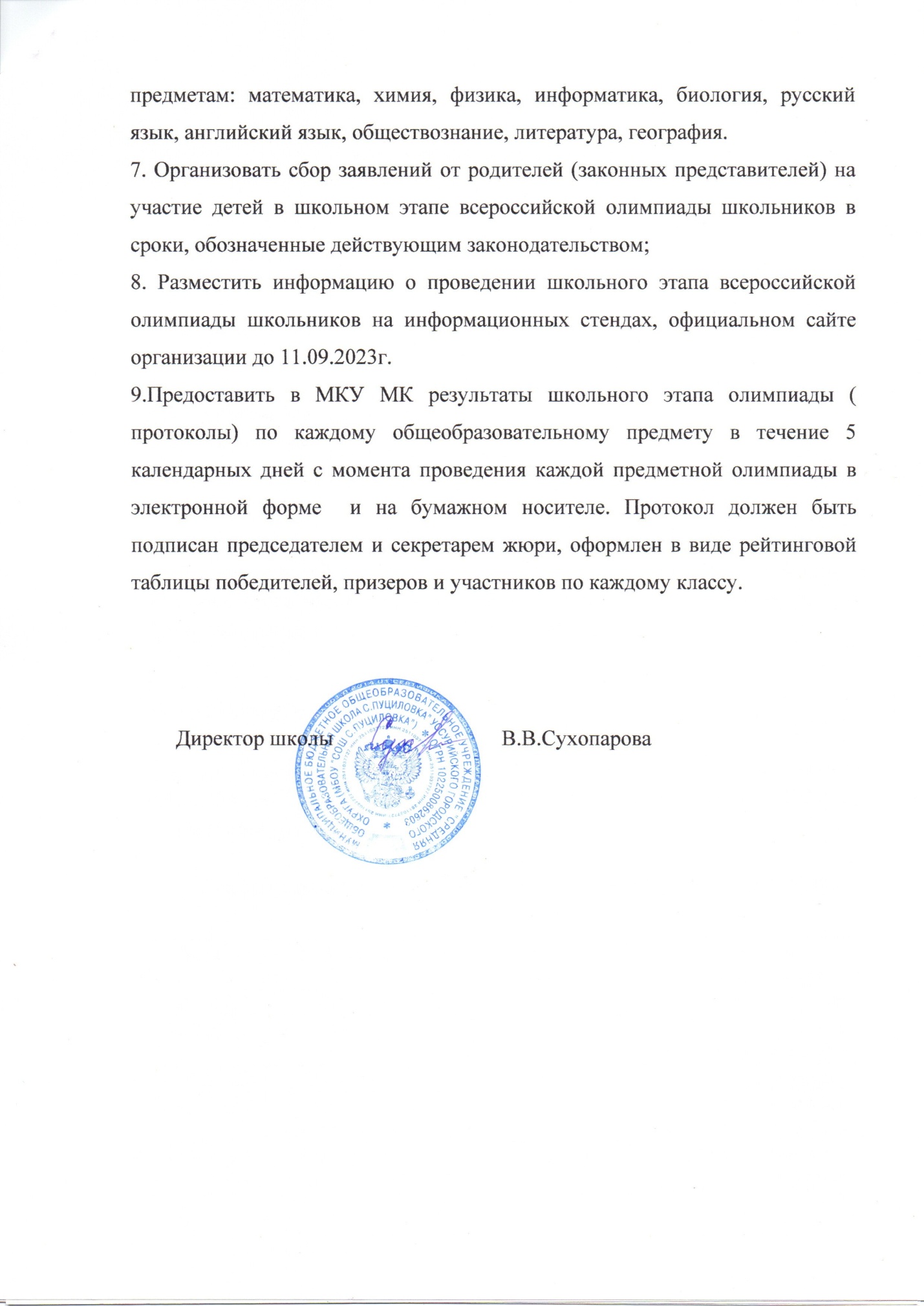 ДатаПредметКлассыМесто проведения15.09.2023Литература7-11«Сириус. Курсы»20.09.2023История7-11ОО Уссурийского городского округа22.09.2023Русский язык4,7-11«Сириус. Курсы»26.09.2023Физическая культура (теория)7-11ОО Уссурийского городского округа27.09.2023Физическая культура (теория)7-11ОО Уссурийского городского округа29.09.2023Физика7-11«Сириус. Курсы»04.10.2023Обществознание7-11«Сириус. Курсы»06.10.2023Химия7-11«Сириус. Курсы»09.10.2023Английский язык7-11«Сириус. Курсы»11.10.2023ОБЖ ( теория)7-11ОО Уссурийского городского округа12.10.2023ОБЖ ( практика)7-11ОО Уссурийского городского округа13.10.2023Биология5-11«Сириус. Курсы»16.10.2023География7-11«Сириус. Курсы»17.10.2023Технология ( теория)7-11ОО Уссурийского городского округа18.10.2023Технология ( практика)7-11ОО Уссурийского городского округа19.10.2023Математика7-11«Сириус. Курсы»20.10.2023Математика7-11«Сириус. Курсы»27.10.2021Информатика и ИКТ5-11«Сириус. Курсы»Наименование  ОУ  МБОУ « СОШ с.Пуциловка»Наименование  ОУ  МБОУ « СОШ с.Пуциловка»Предмет Члены жюриРусский языкПредседатель жюри – Супрун И.В.- зам. директора по УВР; Члены жюри - Зоткина Г.В.- учитель русского языка и литературы; Иванцова Г.Г. - учитель русского языка и литературы; Носова И. Ф. - учитель начальных классов; Попова А.Г.учитель начальных классов; ЛитератураПредседатель жюри - Супрун И.В.- зам. директора по УВР.  Члены жюри - Зоткина Г.В.- учитель русского языка и литературы; Иванцова Г.Г. – учитель русского языка и литературы ; Носова И. Ф.- учитель начальных классов; Попова А.Г.учитель начальных классов; БиологияПредседатель жюри - Супрун И.В.- зам. директора по УВР.  Члены жюри - Павпертова В.Б.- учитель биологии и химии;  Пучкова М.В. учитель математики и физики; Павлочева А.А.- учитель математики; Попова А.Г.учитель начальных классов; ХимияПредседатель жюри - Супрун И.В.- зам. директора по УВР.   Члены жюри - Павпертова В.Б. – учитель биологии и химии; Пучкова М.В. учитель математики и физики; Павлочева А.А.- учитель математики; Попова А.Г.учитель начальных классов; Английский языкПредседатель жюри - Супрун И.В.- зам. директора по УВР; Зоткина Г.В.- учитель русского языка и литературы; Склярова Н.Д.- учитель английского языка; Паршина Т.Л.- учитель английского языка; Иванцова Г.Г. - учитель начальных классов; ИнформатикаПредседатель жюри - Супрун И.В.- зам. директора по УВР; Члены жюри - Кузнецова О.Ю.- учитель истории и обществознания; Сухопарова В.В.- учитель истории и обществознания;  Пучкова М.В. учитель математики и физики; Панцова В.О.- учитель начальных классов; История Председатель жюри - Супрун И.В.- зам. директора по УВР; Члены жюри - Кузнецова О.Ю.- учитель истории и обществознания; Сухопарова В.В.- учитель истории и обществознания;  Пучкова М.В. учитель математики и физики; Панцова В.О.- учитель начальных классов;ОбществознаниеПредседатель жюри - Супрун И.В.- зам. директора по УВР; Члены жюри - Кузнецова О.Ю.- учитель истории и обществознания; Сухопарова В.В.- учитель истории и обществознания;  Пучкова М.В. учитель математики и физики; Панцова В.О.- учитель начальных классов;МатематикаПредседатель жюри - Супрун И.В.- зам. директора по УВР; Члены жюри   – Пучкова М.В. учитель математики и физики; Носова И.Ф.- учитель начальных классов; Казанцева  Е.Л.- учитель начальных классов; Павлочева А.А.- учитель математики;ФизикаПредседатель жюри - Супрун И.В.- зам. директора по УВР; Члены жюри   – Пучкова М.В. учитель математики и физики; Носова И.Ф.- учитель начальных классов; Казанцева Е.Л.- учитель начальных классов; Павлочева А.А.- учитель математики;ГеографияПредседатель жюри - Супрун И.В.- зам. директора по УВР. Члены жюри   – Павпертова В.Б.; учитель биологии и химии .Носова И.Ф.- учитель начальных классов; Казанцева Е.Л.- учитель начальных классов; Сухопарова В.В. – директор школы, учитель истории и обществознания; Начальная школаРусский языкПредседатель жюри - Председатель жюри - Супрун И.В.- зам. директора по УВР; Члены жюри   Носова И.Ф.- учитель начальных классов; Казанцева Е.Л.- учитель начальных классов; Панцова В.О.- учитель начальных классов; Попову А.Г.учитель начальных классов; Начальная школаМатематикаПредседатель жюри - Председатель жюри - Супрун И.В.- зам. директора по УВР; Члены жюри   Носова И.Ф.- учитель начальных классов; Казанцева Е.Л.- учитель начальных классов; Панцова В.О.- учитель начальных классов; Попову А.Г.учитель начальных классов;Физическая культураПредседатель жюри - Супрун И.В.- зам. директора по УВР. Члены жюри – Попова А.Г..- учитель начальных классов; Сухопарова В.В. – директор школы, учитель истории и обществознания; Иванцов Н.А., -учитель физической культуры, Иванцова Г.Г. – учитель русского языка и литературы,ОБЖПредседатель жюри - Супрун И.В.- зам. директора по УВР. Члены жюри – Попова А.Г..- учитель начальных классов; Сухопарова В.В. – директор школы, учитель истории и обществознания; Иванцов Н.А., -учитель физической культуры, Иванцова Г.Г. – учитель русского языка и литературы,ТехнологияПредседатель жюри - Супрун И.В.- зам. директора по УВР. Члены жюри – Попова А.Г..- учитель начальных классов;; Иванцов Н.А., -учитель физической культуры и технологии, Носова И.Ф.- учитель начальных классов, Павлочева А.А.- учитель технологии